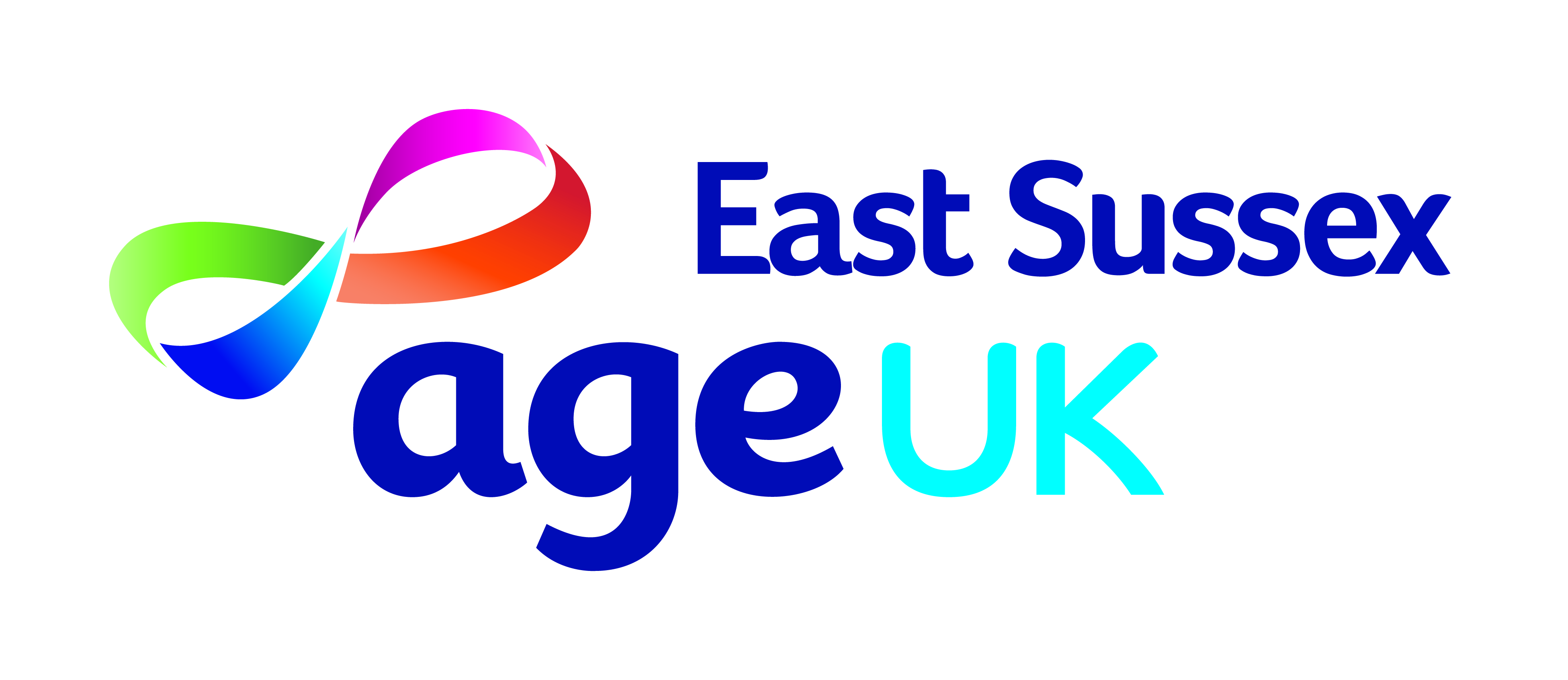 TELEPHONE CHECK-IN VOLUNTEERVOLUNTEER ROLE DESCRIPTIONPURPOSEAge UK East Sussex supports over 15,000 older people. Making sure they can access the help they need is vital to our goal in making East Sussex a great place to grow old.The pandemic has affected all our lives and especially older people who have been isolating and lost all their regular community connections. As lockdown eases, we want to quickly help people get back to normality and our Telephone Check-In Volunteers are vital to achieve this.As part of our Community Response Team you will call clients for a quick check-in to see if they are ok and where they may need some help. You will be identifying any client needs and feeding this back to the Community Response Team Coordinator through an online form. We will support you with training and advice ROLE OF THE VOLUNTEERTo call clients assigned through the Community Response Team CoordinatorFollow an online form to check-in with clients and ask a series of questions to understand any needs they may have.Enter details into the online form so that the coordinator can decide on the support to provide each clientLiaise with the Age UK East Sussex Community Response Team CoordinatorSKILLS AND ATTRIBUTES NEEDEDGood telephone and communication skillsAble to access the internet and enter details into an online formA people personEmail and digital skillsGood communication and interpersonal skillsTrustworthy and reliableWants to help the local communitySCOPEThis role can be done from home.The volunteer can decide how much time they would like to do each week.The post holder would require their own pc or laptop, access to the internet and a phone. Telephone expenses incurred as part of the role will be reimbursed.AS A VOLUNTEER WE WOULD ASK YOU TOSupport the Mission and Vision of Age UK East Sussex by helping us to ensure that our county is a great place for older people.Attend all training and information days, group meetings and supervision as required.Adhere to Age UK East Sussex confidentiality and equal opportunities policies maintaining discretion and confidentiality at all timesComplete a basic DBS check – we will pay for the cost of thisAS A VOLUNTEER WE WILL OFFER YOUAn induction and ongoing training with support sessions if requiredReimbursement of out of pocket travelling expensesFull recognition of the time, energy and skills volunteers freely give - for example long service and merit awardsThe opportunity to be part of a friendly teamThe opportunity to meet other volunteers and attend occasional social eventsThe opportunity to be involved in the planning and development of Age UK East Sussex servicesAppropriate insurance cover - to protect you whilst you are acting on behalf of Age UK East SussexThe opportunity to enhance your skills.We place great value on our volunteers - who bring so much to the organisation.  Their time, energy and commitment are recognised and greatly appreciated.